Załącznik nr 4 do SIWZUmowa nr ………..w przedmiocie pozyskania danych teledetekcyjnych i oceny stanu zasobów przyrodniczych w Narwiańskim Parku Narodowym przy wykorzystaniu nowoczesnych technologii teledetekcyjnychdalej zwana także Umową, zawarta dnia DD.MM.RRRR pomiędzy:Narwiańskim Parkiem Narodowym Kurowo 10, 18-204 Kobylin Borzymy,NIP 722-16-26-836, REGON 200668080 reprezentowanym przez:Ryszarda Modzelewskiego - Dyrektora Narwiańskiego Parku Narodowego zwanego dalej„Zamawiającym”a..................................................................................................................................Zwanego dalej „Wykonawcą”a każda z osobna „Stroną”, natomiast łącznie „Stronami”.§ 1 (Podstawa prawna zawarcia umowy)Umowa zostaje zawarta po przeprowadzeniu postępowania o zamówienie publiczne w oparciu o przepisy ustawy z dnia 29 stycznia 2004 r. Prawo zamówień publicznych (t.j. Dz.U. z 2019 poz. 1843). w trybie przetargu nieograniczonego na podstawie ogłoszenia opublikowanego w  Dzienniku Urzędowym Unii Europejskiej pod Nr …………………………. z dnia ……………..Podstawą zawarcia Umowy jest decyzja Zamawiającego o wyborze najkorzystniejszej oferty.Integralną częścią Umowy są wszelkie postanowienia zawarte w dokumentacji przetargowej zamówienia publicznego wskazanego w ust. 1, w tym w szczególności  SIWZ  wraz z załącznikami, treści oferty Wykonawcy, wytycznych Zamawiającego oraz innych dokumentach stworzonych w toku wykonywania Umowy.
§ 2 (Obszar pozyskania danych i opracowania analiz)Zakres przestrzenny pozyskania danych oraz opracowania analiz został określony w rozdziale 4 Opisu Przedmiotu Zamówienia.§ 3 (Przedmiot Umowy)Zamawiający powierza, a Wykonawca przyjmuje do wykonania usługę pod nazwą „Pozyskanie danych teledetekcyjnych i ocena stanu zasobów przyrodniczych w Narwiańskim Parku Narodowym przy wykorzystaniu nowoczesnych technologii teledetekcyjnych”.W ramach zamówienia przewidziane są:- Opracowanie Szczegółowego Planu Prac - dokument zawierający zaproponowaną przez Wykonawcę metodykę, opisujący szczegółowo: parametry i warunki pozyskania danych teledetekcyjnych niezbędnych do wykonania analiz, założenia przeprowadzenia terenowych kampanii pomiarowych, metody wykonania poszczególnych analiz oraz parametry produktów wynikowych.
- Wykonanie nalotów mających na celu pozyskanie lotniczych danych teledetekcyjnych oraz przeprowadzenie terenowych kampanii pomiarowych, a także pozyskanie archiwalnych danych teledetekcyjnych, pozyskanie i opracowanie danych pomocniczych.- Wykonanie analiz mających na celu dostarczenie informacji w zakresie poszczególnych zagadnień tematycznych. Materiałem źródłowym dla analiz, w zależności od zakresu tematycznego, są dane teledetekcyjne, dane terenowe, informacja przestrzenna z zasobów krajowych lub z zasobów parku.- Opracowanie raportu z wykonanych analiz.- Przystosowanie wytworzonych produktów do istniejącego systemu informacji przestrzennej funkcjonującego w parku.- Przeprowadzone zostanie również szkolenie pracowników Zamawiającego z zakresu korzystania z danych oraz produktów wytworzonych w ramach projektu, w tym wyświetlania, przeglądania, przeszukiwania, tworzenia kwerend, podstawowych analiz przestrzennych czy edycji w środowisku GIS.Szczegółowy Opis Przedmiotu Zamówienia stanowi załącznik 1 do SIWZ.Wykonawca zobowiązuje się wykonać Przedmiot Umowy do dnia 30 maja 2022 roku. Wykonawca zobowiązuje się wykonać przedmiot Umowy z należytą starannością, zgodnie zwiedzą techniczną, obowiązującymi przepisami oraz obowiązującymi normami.Szczegółowy zakres przedmiotu Umowy przedstawiają niżej wymienione dokumenty:Niniejszy akt Umowy;Specyfikacja Istotnych Warunków Zamówienia wraz z załącznikami;Dokumentacja Projektowa sporządzona przez Wykonawcę w postaci Szczegółowej Metodyki Pracy;Szczegółowy Plan Pracy;Oferta Wykonawcy.Dokumenty te należy uważać oraz odczytywać i interpretować jako część niniejszej Umowy w kolejności wskazanej powyżej. Wszelkie uzupełnienia do tych dokumentów winny być odczytywane w takiej samej kolejności jak dokumenty nimi modyfikowane.W przypadku stwierdzonych rozbieżności pomiędzy dokumentami, o których mowa w ust. 4 niniejszego paragrafu, Zamawiający niezwłocznie wnosi o pisemnie udzielenie informacji i wyjaśnień dotyczących przyczyn wystąpienia rozbieżności, z zachowaniem przy interpretacji rozbieżności zasady pierwszeństwa wg, kolejności dokumentów, o której mowa w ust. 4.Wykonawca zobowiązany jest dostarczyć Zamawiającemu „Wstępną Metodykę pracy” w ciągu 2 dni od podpisania Umowy. Niedostarczenie Metodyki w tym terminie, skutkować będzie naliczeniem przez Zamawiającego kar umownych, zgodnie z § 10 niniejszej Umowy.Dokumenty opisujące przedmiot Umowy należy traktować jako wzajemnie się wyjaśniające i uzupełniające w tym znaczeniu, że w przypadku stwierdzenia jakichkolwiek niejasności lub wieloznaczności, Wykonawca nie będzie mógł ograniczyć zakresu swojego zobowiązania, ani zakresu należytej staranności.Wykonawca oświadcza, iż zapoznał się z dokumentacją opisującą przedmiot Umowy, o której mowa w ust. 4 niniejszego paragrafu oraz, że jest w pełni świadomy warunków kontraktowych i wynikających z ich następstw oraz nie wnosi do nich zastrzeżeń.Wykonawca zobowiązuje się wykonać wszystkie założenia projektowe na podstawie dokumentacji wymienionej w §3 ust. 4 niniejszej Umowy z należytą starannością wymaganą od profesjonalistów, zgodnie z obowiązującymi przepisami, normami i zasadami wiedzy technicznej, w oparciu o założenia wstępne, niezbędne uzgodnienia, zezwolenia i warunki wydane przez stosowne instytucje, wizję lokalną oraz bieżące konsultacje z Zamawiającym.Wykonawca zobowiązuje się do sprawowania nadzoru nad prawidłową i rzetelną realizacją Przedmiotu Zamówienia.Wykonawca przed przystąpieniem do realizacji Przedmiotu Zamówienia zobowiązuje się do uzyskania wszelkich opinii, uzgodnień, zgód, decyzji, zezwoleń i sprawdzenia zastosowanych rozwiązań w zakresie wynikającym z obowiązujących przepisów, niezbędnych do prawidłowego wykonania Przedmiotu Zamówienia. Koszty uzyskania wszelkich dokumentów i pozwoleń ponosi Wykonawca w ramach wynagrodzenia za realizację niniejszej Umowy.§4 (Termin realizacji Umowy) Termin realizacji Przedmiotu Umowy biegnie od dnia zawarcia niniejszej Umowy do dnia podpisania protokołu odbioru końcowego.Termin realizacji wszystkich prac w zakresie Przedmiotu Umowy ustala się do dnia 30.05.2022 r.Inne terminy związane z realizacją Przedmiotu Umowy zgodnie z tabelą 1 w OPZ stanowiącego załącznik do SIWZ:Etap 1: Przekazanie dokumentacji projektowej – do 40 dni roboczych od podpisania Umowy. Zamawiający na tym etapie oraz w późniejszych etapach dysponuje prawem do konsultacji, zmiany, uzgodnienia i akceptacji zapisów Wstępnej oraz Uszczegółowionej Metodyki. Etap 2: Pozyskanie danych. Termin wykonania do 31.03.2021 r.Etap 3: Przeprowadzenie analiz. Termin ostateczny wykonania usługi do 20.12.2021 r.Etap 4: Implementacja wyników wraz ze szkoleniami w zakresie pozyskanych danych, produktów i aplikacji do 30.05.2022 r.Do procesu odbioru danych dopuszcza się niezależnego specjalistę z zakresu fotogrametrii i teledetekcji, którego zadaniem będzie ocena jakościowa pozyskanych danych i wytworzonych produktów Etapu 2 pod kątem przydatności danych do przeprowadzenia analiz w Etapie 3.Każdorazowo po zakończeniu realizacji prac dla poszczególnych etapów lub podetapów Wykonawca zgłosi Zamawiającemu gotowość odbioru prac oraz umieści wyniki na serwerze FTP. Zgłoszenie gotowości odbioru prac odbędzie się drogą elektroniczną.Zamawiający przekaże uwagi indywidualnie dla produktów w terminach określonych w Opisie Przedmiotu Zamówienia każdorazowo dla danego produktu, od daty zgłoszenia Zamawiającemu gotowości odbioru prac.W przypadku uwag do produktów ze strony Zamawiającego, Wykonawca zobowiązany jest do ich poprawy w terminie określonym w Opisie Przedmiotu Zamówienia każdorazowo dla danego produktu. Po wniesieniu poprawek Wykonawca ponownie zgłosi gotowość odbioru prac Zamawiającemu oraz umieści wyniki na serwerze FTP.§ 5 (Wynagrodzenie i sposób płatności)Za prawidłowe wykonanie Przedmiotu Umowy, w tym za przeniesienie na Zamawiającego autorskich praw majątkowych, o których mowa w § 15 poniżej, Zamawiający zobowiązuje się zapłacić Wykonawcy wynagrodzenie w wysokości ……………………. zł (słownie:.......................................) brutto.Wartość wynagrodzenia za poszczególne, wskazane poniżej zadania, będzie wynosić:Terminy oraz przedziały wielkości wynagrodzenia poszczególnych zleceń mogą ulec zmianie w wyniku przesunięcia części prac, np. na późniejszy termin spowodowany brakiem odpowiednich warunków atmosferycznych, które uniemożliwią pozyskanie danych teledetekcyjnych w zaplanowanym terenie. Wynagrodzenie płatne będzie w terminie 30 dni od dnia doręczenia  Zamawiającemu przez Wykonawcę prawidłowo wystawionej faktury VAT.Faktura VAT może zostać wystawiona przez Wykonawcę dopiero po ostatecznym zaakceptowaniu i odbiorze bez zastrzeżeń etapu Przedmiotu Umowy, potwierdzonego protokołem odbioru, którego dotyczyć będzie dana faktura VAT.Wynagrodzenie jest wynagrodzeniem ryczałtowym za wszystkie roboty objęte Kontraktem.Zamawiający zapłaci Wykonawcy umówione Wynagrodzenie wyliczone zgodnie z zasadami określonymi niniejszą Umową.Zamówienie będzie realizowane zgodnie z etapami prac wskazanymi w uszczegółowionym, po podpisaniu Umowy, harmonogramie realizacji zamówienia.Wynagrodzenie określone w ust. 1 niniejszego paragrafu obejmuje wszystkie koszty i wydatki niezbędne do wykonania przedmiotu Umowy w tym wynagrodzenie za przeniesienie majątkowych praw autorskich.Zapłata wynagrodzenia i wszystkie inne płatności dokonywane na podstawie Umowy będą realizowane przez Zamawiającego w złotych polskich.Zamawiający nie przewiduje udzielania zaliczek.Odbioru etapu zamówienia dokona Komisja składająca się z przedstawicieli Zamawiającego i przedstawiciela Wykonawcy, po uzyskaniu pozytywnej oceny eksperta ds. kontroli jakości danych teledetekcyjnych, zatrudnionego przez Zamawiającego.Za termin zapłaty Strony uznawać będą termin obciążenia rachunku Zamawiającego.Należności za wykonane roboty będą regulowane przelewem na rachunek Wykonawcy wskazany w fakturze.Wykonawca zobowiązany jest do dokonania we własnym zakresie wynagrodzenia należnego Podwykonawcom z zachowaniem terminów płatności określonych w umowach o podwykonawstwo.Protokół odbioru, o którym mowa w ust. 1, powinien zawierać w szczególności:Datę odbioru danego etapu przedmiotu zamówienia;Opis odbieranego przedmiotu zamówienia, oświadczenie wszystkich członków komisji odbioru o braku albo o istnieniu wad przedmiotów zamówienia.§ 6  (Obowiązki Wykonawcy)Wykonawca w ramach realizacji Przedmiotu Umowy opisanego w § 3 niniejszej Umowy  we własnym zakresie oraz na własny koszt wykona wszelkie prace związane z wykonaniem Przedmiotu Umowy, a ponadto spełniając wymagania Zamawiającego dotyczące realizacji Przedmiotu Umowy, Wykonawca zobowiązuje się do:Składania sprawozdań z informacją o zaawansowaniu prac raz na kwartał, w terminie do pierwszego dnia ostatniego miesiąca kwartału kalendarzowego, ponadto do niezwłocznego dostarczania Zamawiającemu informacji dotyczących zakończonych etapów prac w ramach realizacji zamówienia.Uwzględniania uwag Zamawiającego do przekazanej dokumentacji, w tym wynikających z ewentualnego nierealizowania przedmiotu zamówienia zgodnie z SIWZ i przedstawienia poprawionej dokumentacji Zamawiającemu, w terminach określonych z Opisie Przedmiotu Zamówienia oraz udzielania wyjaśnień dotyczących realizacji Przedmiotu Umowy na każde żądanie Zamawiającego w terminie wskazanym przez Zamawiającego.Przestrzegania wymagań dotyczących oznakowania logotypami wszelkiej dokumentacji wytworzonej w ramach realizacji zamówienia, zgodnie z obowiązującymi zasadami promocji i oznakowania programów polityki spójności 2014-2020 i Narodowego Funduszu Ochrony Środowiska i Gospodarki Wodnej.W przypadku powierzenia wykonania części zamówienia Podwykonawcom, Wykonawca będzie pełnił funkcję koordynatora Podwykonawców podczas wykonywania robót i usuwania ewentualnych Wad, Wykonawca odpowiada za działania lub uchybienia każdego Podwykonawcy.Od daty podpisania Umowy do wystawienia Protokołu odbioru ostatecznego, Wykonawcę obciążają koszty usunięcia Wad i naprawienia każdej szkody rzeczywistej powstałej na Przedmiocie Umowy, za którą ponosi odpowiedzialność na zasadach ogólnych a spowodowanej: Niestosowaniem zaleceń Zamawiającego odnośnie bezpieczeństwa pracy; Używaniem niewłaściwego zaplecza technicznego i sprzętowego; Wątpliwymi kompetencjami zatrudnianych osób fizycznych i podwykonawców; Nieprzestrzeganiem ustaw obowiązujących na terenie Parku i jego otulinie.Dostosowania do zaistniałych w trakcie trwania Umowy i niezależnych od Zamawiającego zmian przepisów prawa, zasad i wytycznych dotyczących zawartości, trybu i zakresu realizacji zamówienia będącego przedmiotem niniejszej Umowy należy wykonać je zgodnie z nowymi przepisami, zasadami i wytycznymi.Wymagania Zamawiającego dotyczące osób zaangażowanych w projekt.Zamawiający wymaga, aby osoby pełniące funkcje: specjalistów ds. fotogrametrii (1-4) oraz specjalistów ds. teledetekcji (5-6), oraz specjalista z zakresu GIS (7) realizowały swoje zadania na podstawie umowy o pracę w rozumieniu przepisów ustawy z dnia 26 czerwca 1974 r. - Kodeks pracy (Dz. U. z 2019 r. poz. 1040 z późn. zm).Obowiązek określony w §6 ust. 2 pkt 2.1 dotyczy również Podwykonawców. W każdej umowie o podwykonawstwo Wykonawca jest zobowiązany zawrzeć postanowienia zobowiązujące Podwykonawców do zatrudnienia na umowę o pracę wszystkich osób, które wykonują czynności wskazane w §6 ust. 2 pkt 2.1.Wykonawca jest zobowiązany, złożyć Zamawiającemu w formie pisemnej oświadczenie Wykonawcy lub Podwykonawcy o zatrudnianiu osób wskazanych w pkt. 2.1 oddelegowanych do czynności związanych z wykonaniem Umowy na podstawie umowy o pracę, najpóźniej w dniu zawarcia Umowy.Zamawiający zastrzega sobie prawo weryfikacji prawdziwości informacji zawartych w niniejszym oświadczeniu. Wykonawca zobowiązany jest udowodnić Zamawiającemu prawdziwość informacji zawartych w oświadczeniu. Każdorazowo na żądanie Zamawiającego w terminie 10 Dni Roboczych, Wykonawca zobowiązuje się przedłożyć do wglądu poświadczone za zgodność z oryginałem odpowiednio przez Wykonawcę lub Podwykonawcę kopie umów o pracę osób, o których mowa w pkt 2.1 (wraz z dokumentem regulującym zakres obowiązków, jeżeli został sporządzony). Kopie umów powinny zostać poddane pseudonimizacji w sposób zapewniający ochronę danych osobowych pracowników, zgodnie z rozporządzeniem Parlamentu Europejskiego i Rady (UE) 2016/679 z dnia 27 kwietnia 2016 r. w sprawie ochrony osób fizycznych w związku z przetwarzaniem danych osobowych i w sprawie swobodnego przepływu takich danych oraz uchylenia dyrektywy 95/46/WE (ogólne rozporządzenie o ochronie danych) (tj. w szczególności bez adresów, nr PESEL pracowników). Imię i nazwisko pracownika nie podlega pseudonimizacji. Informacje takie jak: data zawarcia umowy, rodzaj umowy o pracę i wymiar etatu muszą być możliwe do zidentyfikowania.Zamawiający wymaga, aby Wykonawca w okresie realizacji Umowy składał Zamawiającemu zaktualizowane oświadczenie, o którym mowa w pkt. 2.3, zawierające aktualne dane w przypadku gdy nastąpią zmiany w tym zakresie. Zamawiający zastrzega sobie prawo stwierdzenia prawdziwości informacji zawartych w wyżej wymienionych oświadczeniach. Wykonawca zobowiązany jest udowodnić Zamawiającemu prawdziwość informacji zawartych w oświadczeniu, zarówno w stosunku do siebie jak i Podwykonawców.Wykonawca zobowiązany jest do zapewnienia kierowania personelem kluczowym i czynnościami związanymi z usługami objętymi niniejszą Umową. Wykonanie zadań projektowych musi być przeprowadzone przez osoby posiadające stosowne kwalifikacje zawodowe uprawnieniaPrzedstawicielem Wykonawcy jest Kierownik projektu posiadający odpowiednie uprawnienia i doświadczenie. Osoba na stanowisku kierowniczym musi posiadać umiejętności na poziomie określonym w SIWZ.Wykonawca wykaże, że dysponuje zespołem składającym się z  kierownika projektu, specjalistów ds. fotogrametrii, specjalistów ds. teledetekcji, specjalisty z zakresu GIS, specjalisty z zakresu ekosystemów wodnych, specjalisty z zakresu ekosystemów nieleśnych, oraz specjalisty z zakresu naziemnych pomiarów teledetekcyjnych, które będą uczestniczyć w wykonaniu zamówienia.Zmiana osób dedykowanych do realizacji zamówienia podczas realizacji Przedmiotu Zamówienia w terminie jego wykonywania, możliwa będzie wyłącznie za zgodą Zamawiającego. Nowe osoby muszą posiadać nie mniejsze kwalifikacje niż te, które zostały określone przez Zamawiającego w SIWZ.Wykonawca zobowiązany jest w ciągu 5 dni roboczych od dokonania zmiany składu osobowego Zespołu Wykonawcy do złożenia pisemnego oświadczenia o dysponowaniu nowymi osobami, dołączonymi do składu Zespołu Wykonawcy, potwierdzające zatrudnienie osób, o których mowa w pkt. 2.1 na podstawie umowy o pracę.§ 7 (Podwykonawstwo)Wykonawca może powierzyć Podwykonawcom wykonanie części usług z uwzględnieniem postanowień niniejszego paragrafu.Zawarcie umowy o podwykonawstwo wymaga formy pisemnej pod rygorem nieważności.Do zawarcia umowy Wykonawcy z Podwykonawcą, której przedmiotem jest część prac objętych niniejszym kontraktem wymagana jest zgoda Zamawiającego. W związku z tym Wykonawca przedkłada Zamawiającemu dokumenty (kopie) wymagane do wyrażenia zgody na umowę o podwykonawstwo, tj.: projekt umowy o podwykonawstwo i jej zmiany, zawierający istotne postanowienia umowne, w tym w szczególności wynagrodzenie Podwykonawcy oraz termin zapłaty tego wynagrodzenia.Umowy o podwykonawstwo zawarte z naruszeniem postanowień ust. 2 i ust. 3 niniejszego paragrafu stanowią rażące naruszenie niniejszej umowy.Wykaz Podwykonawców oraz zakres prac, które zrealizują podwykonawcy zawiera formularz ofertowy.Jeżeli w trakcie realizacji zamówienia Wykonawca zleci Podwykonawcy pracę niewymienioną w załączniku do Umowy, jest zobowiązany powiadomić o tym Zamawiającego i uzyskać jego akceptację.Wykonawca jest odpowiedzialny za działania lub zaniechania Podwykonawców jak za własne działania lub zaniechania.Zamawiający dopuszcza możliwość zmiany albo rezygnacji przez Wykonawcę z Podwykonawców.Jeżeli zmiana albo rezygnacja z Podwykonawcy lub Wykonawcy dotyczy podmiotu, na którego zasoby Wykonawca powoływał się, na zasadach określonych w art. 22a ust. 1 Pzp, w celu wykazania spełniania warunków udziału w postępowaniu, Wykonawca jest obowiązany wykazać Zamawiającemu, że proponowany inny podwykonawca samodzielnie spełnia je w stopniu nie mniejszym niż Podwykonawca lub Wykonawca, na którego zasoby Wykonawca powoływał się w trakcie postępowania o udzielenie zamówienia.Każdorazowa zmiana Podwykonawcy wymaga pisemnej zgody Zamawiającego.§ 8 (Gwarancja i rękojmia)Wykonawca udziela Zamawiającemu gwarancji na wykonany Przedmiot Umowy na okres ………..(wybrać odpowiednio 24 lub 36 miesięcy zgodnie z deklaracją Wykonawcy w formularzu ofertowym) miesięcy od daty odbioru Etapu nr 4. W ramach gwarancji, Wykonawca zapewnia prawidłowość wykonanego Przedmiotu Umowy oraz gotowość do usunięcia jego ewentualnych wad na każde wezwanie Zamawiającego, w odpowiednim wyznaczonym przez Zamawiającego terminie.§ 9 (Sposób porozumiewania)Przedstawicielami Stron Umowy upoważnionymi do kontaktów z druga Stroną w zakresie realizacji przedmiotu zamówienia są: ze strony Wykonawcy - ………………………………………, tel. …………………..……..., fax.: ………………………………..……, e-mail …………………………………………ze strony Zamawiającego - ……………………………………. tel. ……………………….., fax.: ……………………………………., e-mail ………………………………………………Szczegółowy sposób komunikacji zostanie określony na Etapie 1 realizacji umowy.§ 10 (Kary umowne)W związku z niewykonaniem lub nienależytym wykonaniem Umowy Zamawiający naliczy Wykonawcy kary umowne przewidziane w niniejszym paragrafie. Kary umowne są należne także w przypadku wypowiedzenia, rozwiązania, odstąpienia  od Umowy lub jej wygaśnięcia, niezależnie od przyczyn.Zamawiający zastrzega możliwość potrącenia kar umownych z wierzytelności pieniężnych przysługujących Wykonawcy. W przypadku, gdy zapłata kary umownej nie następuje w drodze potrącenia, Wykonawca jest zobowiązany do zapłaty kary umownej w terminie 14 dni od dnia otrzymania noty księgowej wystawionej przez Zamawiającego. Wybór sposobu zapłaty kary umownej należy do Zamawiającego.Za zwłokę w przekazaniu Wstępnej Metodyki pracy w stosunku do terminu określonego w § 3 ust. 7 niniejszej Umowy Wykonawca zobowiązany jest zapłacić Zamawiającemu karę umowną w wysokości 1 000 zł (słownie: tysiąc złotych) – za każdy rozpoczęty dzień zwłoki.Za zwłokę w wykonaniu prac wchodzących w skład Przedmiotu Umowy Etapu 1 w stosunku do terminu określonego w Harmonogramie rzeczowo-finansowym (Tabela nr 1 Opisu przedmiotu zamówienia), Wykonawca zobowiązany jest zapłacić Zamawiającemu karę umowną w wysokości 2 000 zł (słownie: dwóch tysięcy złotych) - za każdy rozpoczęty dzień zwłoki.Za zwłokę w wykonaniu prac wchodzących w skład Przedmiotu Umowy Etapów 2 - 4 w stosunku do terminów określonych w Harmonogramie rzeczowo-finansowym (Tabela nr 1 Opisu przedmiotu zamówienia), Wykonawca zobowiązany jest zapłacić Zamawiającemu karę umowną w wysokości 1 500 zł (słownie: tysiąc pięćset złotych) - za każdy rozpoczęty dzień zwłoki.Za zwłokę w wykonaniu prac w ramach udzielonej gwarancji lub rękojmi za wady, Wykonawca zobowiązany jest zapłacić Zamawiającemu karę umowną w wysokości 1 000 zł (słownie: tysiąc złotych) - za każdy rozpoczęty dzień zwłoki.Za zwłokę Wykonawcy w przekazaniu dokumentu, o którym mowa § 6 ust. 2 pkt. 2.3 oraz pkt 2.9 – w wysokości 500 zł (słownie: pięćset złotych) brutto za każdy dzień zwłoki. W przypadku odstąpienia przez Zamawiającego od Umowy na podstawie §12 ust. 1 Umowy, Wykonawca zapłaci Zamawiającemu karę umowną w wysokości 20% jego całkowitego wynagrodzenia brutto przewidzianego za realizację Umowy, o którym mowa w §5 Umowy.Zamawiający jest uprawniony do dochodzenia od Wykonawcy uzupełniającego odszkodowania na zasadach ogólnych, przenoszącego wysokość zastrzeżonych kar umownych, w tym utraconego dofinansowania na realizację  Umowy. Wypowiedzenie, rozwiązanie, odstąpienie, wygaśnięcie Umowy, nie ma wpływu na uprawnienie Zamawiającego do dochodzenia należnej kary umownej. Zapłata kary umownej przez Wykonawcę lub jej potrącenie przez Zamawiającego z płatności należnej Wykonawcy nie zwalnia Wykonawcy z obowiązku należytego wykonania Przedmiotu Umowy lub jakichkolwiek innych obowiązków wynikających z Umowy.§ 11 (Zabezpieczenie należytego wykonania umowy)Wykonawca wniósł zabezpieczenie należytego wykonania Umowy wynoszące 10% wynagrodzenia określonego w §5 ust. 1, w kwocie ………………………… w formie ………………………..Zabezpieczenie służy pokryciu roszczeń Zamawiającego z tytułu niewykonania lub nienależytego wykonania Umowy przez Wykonawcę, w tym roszczeń z tytułu rękojmi za wady.W przypadku wniesienia zabezpieczenia w innej formie niż w pieniądzu lub w przypadku zmiany formy wniesienia zabezpieczenia na inną niż w pieniądzu, kwota roszczeń będzie zapłacona na rzecz Zamawiającego na pierwsze jego pisemne wezwanie stwierdzające, że Wykonawca nie wywiązał się ze zobowiązań wynikających z Umowy, bez dodatkowych warunków.Zabezpieczenie zostanie zwolnione, po potrąceniu ewentualnych roszczeń Zamawiającego,  w następujący sposób:70% kwoty zabezpieczenia zostanie zwolnione w terminie 30 dni od dnia wykonania przedmiotu Umowy potwierdzonego podpisaniem Końcowego protokołu odbioru z wynikiem pozytywnym;kwota pozostawiona na zabezpieczenie roszczeń z tytułu rękojmi za wady, odpowiadająca 30% wysokości zabezpieczenia, zostanie zwrócona nie później niż w 15 dniu po upływie okresu rękojmi za wady, liczonego od dnia podpisania Końcowego protokołu odbioru z wynikiem pozytywnym.W trakcie realizacji Umowy, Wykonawca może dokonać zmiany formy zabezpieczenia na jedną lub kilka form, o których mowa w pkt. 15.4. SIWZ. Zmiana formy zabezpieczenia musi być dokonana z zachowaniem ciągłości zabezpieczenia i bez zmiany jego wysokości.Jeżeli zabezpieczenie wniesiono w pieniądzu, Zamawiający zwróci je wraz z odsetkami wynikającymi z rachunku bankowego, na którym było ono przechowywane, pomniejszonymi o koszty prowadzenia rachunku oraz prowizji bankowej za przelew pieniędzy na rachunek Wykonawcy.Jeżeli nie zajdzie powód do realizacji zabezpieczenia w całości lub w części, podlega ono zwrotowi Wykonawcy odpowiednio w całości lub w części w terminach, o których mowa w ust. 4 niniejszego paragrafu.  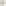 § 12 (Odstąpienie od umowy, rozwiązanie umowy)Zamawiający może odstąpić od Umowy w trybie natychmiastowym, bez konieczności wyznaczania dodatkowego terminu na zaprzestanie naruszeń lub usunięcie ewentualnych skutków tych naruszeń, w razie wykonywania przez Wykonawcę Umowy w sposób rażąco sprzeczny z jej postanowieniami, powszechnie obowiązującymi normami prawa lub dobrym obyczajem. Zamawiający może skorzystać z przysługującego mu uprawnienia w terminie 30 dni od momentu w którym powziął informację o wystąpieniu okoliczności uzasadniającej odstąpienie. Zamawiający może odstąpić od Umowy w razie wykonywania przez Wykonawcę Umowy w sposób sprzeczny z jej postanowieniami, powszechnie obowiązującymi normami prawa lub dobrym obyczajem, gdy po wyznaczeniu mu przez Zamawiającego odpowiedniego terminu, nie krótszego niż 7 dni na zaprzestanie naruszeń lub usuniecie ewentualnych skutków tych naruszeń, nadal wykonuje Umowę w sposób sprzeczny z jej postanowieniami, powszechnie obowiązującymi normami prawa lub dobrym obyczajem.Zamawiający może odstąpić od Umowy w przypadku, o którym mowa w art. 145 Ustawy Prawo Zamówień Publicznych.Odstąpienie od Umowy następuje w formie pisemnej pod rygorem nieważności i wymaga uzasadnienia.W przypadku odstąpienia od Umowy, Strony zobowiązują się w terminie 7 dni od dnia przekazania oświadczenia o odstąpieniu od Umowy do sporządzenia protokołu, który będzie stwierdzał stan realizacji Przedmiotu Umowy do dnia przekazania oświadczenia o odstąpieniu od Umowy.W przypadku odstąpienia od Umowy Zamawiającemu  przysługują  prawa własności do produktów wytworzonych w ramach Przedmiotu Umowy i dostarczonych do dnia przekazania oświadczenia o odstąpieniu od Umowy,  w zakresie określonym w protokole, o którym mowa w ust. 5 powyżej oraz autorskie prawa majątkowe, w zakresie, o którym mowa w § 15. Zamawiającemu będą przysługiwać uprawnienia wynikające z gwarancji i rękojmi do produktów dostarczonych przez Wykonawcę do czasu odstąpienia.§ 13 (Zmiany umowy)Zamawiający dopuszcza możliwość dokonania zmian postanowień Umowy w stosunku do treści oferty na podstawie której dokonano wyboru Wykonawcy, w tym w szczególności w zakresie:terminu realizacji Przedmiotu Umowy lub jego części, w przypadku: wystąpienia okoliczności, których nie można było przewidzieć przed zawarciem Umowy, a na które Strony Umowy nie miały wpływu (w szczególności z uwagi na niekorzystne warunki atmosferyczne udokumentowane przez Wykonawcę analizą stosownych komunikatów meteorologicznych jednostki organizacyjnej upoważnionej do wydawania tego rodzaju komunikatów, uniemożliwiających wykonanie wszystkich lub części zobrazowań lotniczych (nalotów) na określonym obszarze), a w konsekwencji uniemożliwiających wykonanie przedmiotu Umowy w terminach określonych w Harmonogramie rzeczowo-finansowym. W takim przypadku Strony zobowiązują się do wspólnego określenia nowych terminów realizacji Umowy; uzasadnionych przyczyn, szczegółowo uargumentowanych jakością produktów i zaakceptowanych przez Zamawiającego pod warunkiem, że zmiana ta nie wpłynie negatywnie na etap następny, a ostateczny termin zakończenia projektu nie ulegnie zmianie; w przypadku wystąpienia siły wyższej; w przypadku działania osób trzecich, które skutkowałoby niemożnością prowadzenia działań w celu terminowej lub prawidłowej realizacji Umowy; zmiany powszechnie obowiązujących przepisów prawa w zakresie mającym wpływ na realizację Przedmiotu Umowy.zaistnienia okoliczności leżących po stronie Zamawiającego, w szczególności spowodowanych sytuacją finansową, zdolnościami płatniczymi, mającymi wpływ na termin realizacji Umowy. wysokości wynagrodzenia należnego Wykonawcy za Przedmiotu Umowy lub jego części, w przypadku zmiany: stawki podatku od towarów i usług; wysokości minimalnego wynagrodzenia za pracę albo wysokości minimalnej stawki godzinowej, ustalonych na podstawie przepisów ustawy z dnia 10 października 2002 r. o minimalnym wynagrodzeniu za pracę; zasad podlegania ubezpieczeniom społecznym lub ubezpieczeniu zdrowotnemu lub wysokości stawki składki na ubezpieczenia społeczne lub zdrowotne; zasad gromadzenia i wysokości wpłat do pracowniczych planów kapitałowych, o których mowa w ustawie z dnia 4 października 2018 r. o pracowniczych planach kapitałowych, jeżeli zmiany te mają wpływ na koszty wykonania Przedmiotu Umowy przez Wykonawcę.Strony dopuszczają możliwość wprowadzania zmian wysokości wynagrodzenia o którym mowa w § 5 ust. 1 lub jego części, odpowiednią do kwoty, o jaką wskutek tych zmian zmianie ulegnie koszt wykonania zamówienia przez Wykonawcę. W celu wykazania wpływu powyżej wskazanych zmian na koszty wykonania Umowy, Wykonawca przedstawi Zamawiającemu szczegółową kalkulację kosztów według stanu sprzed danej zmiany oraz szczegółową kalkulację kosztów według stanu po wprowadzeniu zmiany oraz wskaże kwotę, o jaką wynagrodzenie powinno ulec zmianie. Zamawiający niezwłocznie ustosunkuje się do przedstawionych kalkulacji, w szczególności poprzez zaakceptowanie wskazanej przez Wykonawcę kwoty lub poprzez zgłoszenie zastrzeżeń, wskazanie omyłek rachunkowych lub żądanie wyjaśnień co do poszczególnych elementów kalkulacji.W celu uniknięcia wątpliwości Strony potwierdzają, że z żądaniem zmiany wysokości wynagrodzenia, o którym mowa w §5 ust. 1 lub jego części, może wystąpić także Zamawiający – w takim przypadku Wykonawca zobowiązany będzie do przedstawienia wskazanych w tym postanowieniu szczegółowych kalkulacji niezwłocznie po otrzymaniu żądania Zamawiającego.Zmiana wysokości wynagrodzenia, o którym mowa w §5 ust. 1 lub jego części,  nastąpi od momentu jej wprowadzenia przez Strony.Strony postanawiają, że w przypadku zmiany stawki podatku od towarów i usług – wynagrodzenie przewidziane Umową ulegnie zmianie odpowiedniej do zmiany wysokości podatku od towarów i usług (ulegnie korekcie o wysokość zmiany podatku VAT), przy czym powyższa zmiana będzie miała zastosowanie wyłącznie w odniesieniu do wynagrodzenia lub jego części, o którym mowa w §5 ust. 1, objętego fakturami wystawionymi po dniu wejścia w życie zmiany przepisów prawa wprowadzających nowe stawki podatku od towarów i usług.Dokonanie przez Wykonawcę przeniesienia zarówno w całości, jak i części praw lub obowiązków wynikających z Umowy na osobę trzecią, w tym także cesji wierzytelności pieniężnych przysługujących Wykonawcy z tytułu realizacji Umowy, wymaga uprzedniej zgody Zamawiającego, wyrażonej w formie pisemnej pod rygorem nieważności.§ 14 (Ubezpieczenie)Wykonawca zgodnie z wymaganiami SIWZ, posiada ubezpieczenie odpowiedzialności cywilnej w zakresie prowadzonej działalności związanej z Przedmiotem Umowy („Ubezpieczenie OC”) na sumę ubezpieczenia nie mniejszą niż 1 500 000,00 zł.Wykonawca zobowiązuje się do utrzymania przez okres wykonywania Przedmiotu Umowy Ubezpieczenie OC. Polisę lub inny dokument potwierdzający kontynuację ubezpieczenia od dnia następnego po dniu ustania poprzedniej ochrony ubezpieczeniowej wraz z dowodem opłacenia składek na to ubezpieczenie wykonawca przedłoży Zamawiającemu nie później niż na 14 dni przed dniem wygaśnięcia poprzedniej umowy ubezpieczenia.§ 15 (Prawa autorskie)Wykonawca oświadcza, iż przysługują mu lub będą mu przysługiwać, w dniu przeniesienia na Zamawiającego, autorskie prawa majątkowe do wszelkich wytworzonych przez niego opracowań, dokumentacji oraz rysunków wchodzących w skład Przedmiotu Umowy, do których wykonania jest zobowiązany na podstawie Umowy, będących utworem w rozumieniu ustawy z dnia 4 lutego 1994 r. o prawie autorskim i prawach pokrewnych, zwanych dalej na potrzeby niniejszego paragrafu „Utworami” oraz, że nie są one obciążone jakimikolwiek roszczeniami i prawami osób trzecich, w tym prawami autorskimi, ani prawami do baz danych.  Wykonawca w ramach wynagrodzenia, o którym mowa w § 5, przenosi na Zamawiającego w całości autorskie prawa majątkowe do Utworów, jak również wyłączne prawa do wykonywania zależnych praw autorskich, w tym prawo udzielania zezwoleń na wykonywanie zależnych praw autorskich do korzystania i rozporządzania w kraju i za granicą, na następujących polach eksploatacji:w zakresie utrwalenia i zwielokrotnienia przedmiotu Umowy – wytwarzanie dowolną techniką, w tym drukarską, reprograficzną, zapisu magnetycznego oraz techniką cyfrową,w zakresie obrotu oryginałem lub egzemplarzami przedmiotu Umowy – wprowadzanie do obrotu, użyczenia, najem oryginału lub egzemplarzy przedmiotu umowy,wprowadzania do obrotu nośników zapisów wszelkiego rodzaju, w tym np. CD, DVD, a także publikacji wydawniczych realizowanych na podstawie przedmiotu umowy lub z jego wykorzystaniem,Wszelkie rozpowszechnianie, w tym wprowadzania zapisów przedmiotu Umowy do pamięci komputerów i serwerów sieci komputerowych, w tym ogólnie dostępnych w rodzaju Internet i udostępniania ich użytkownikom takich sieci, Przekazywania lub przesyłania zapisów przedmiotu umowy pomiędzy komputerami, serwerami i użytkownikami (korzystającymi), innymi odbiorcami, przy pomocy wszelkiego rodzaju środków i technik,Publiczne udostępnianie przedmiotu Umowy, zarówno odpłatnie, jak i nieodpłatnie, w tym w trakcie prezentacji i konferencji oraz w taki sposób, aby każdy mógł mieć do niego dostęp w miejscu i czasie przez siebie wybranym, w tym także w sieciach telekomunikacyjnych i komputerowych lub w związku ze świadczeniem usług telekomunikacyjnych, w tym również – z zastosowaniem w tym celu usług interaktywnych.Zamawiający w momencie przyjęcia Utworów nabywa również własność nośników, na których  utrwalono Utwory.Przeniesienie wszelkich praw do Utworów, o których mowa w niniejszym paragrafie następować będzie w dniu przyjęcia danego etapu Przedmiotu Umowy, w skład którego wchodzą te Utwory.Przeniesienie praw, o którym mowa w § 13 nie jest ograniczone czasowo, terytorialnie ani ilościowo.Zamawiający ma prawo zbyć nabyte na drodze Umowy autorskie prawa majątkowe do dzieła lub upoważnić osoby trzecie do korzystania z niego.Wykonawca upoważnia Zamawiającego do wykonywania jego autorskich praw osobistych, w szczególności do decydowania o udostępnieniu i publikacji Utworów i do decydowania o zachowaniu jego integralności, wraz z uprawnieniem do przekazania tego upoważnienia podmiotom, na które Zamawiający przeniesie autorskie prawa majątkowe do Utworów. Wykonawca zobowiązuje się nie wykonywać swoich autorskich praw osobistych do Utworów w sposób uniemożliwiający lub utrudniający Zamawiającemu korzystanie z dzieła w zakresie objętym  Umową. Powyższe upoważnienia Zamawiający może przenieść na osoby trzecie, w drodze dalszego upoważnienia.Wykonawca wykonuje swoje prawo do oznaczania dzieła własnym nazwiskiem, w ten sposób, że autorstwo Wykonawcy nie będzie ujawniane na egzemplarzach Utworów.W przypadku dochodzenia przez osoby trzecie od Zmawiającego jakichkolwiek roszczeń powstałych chociażby pośrednio w związku z działaniem bądź zaniechaniem Wykonawcy wbrew postanowieniom Umowy, w tym w szczególności roszczeń z tytułu naruszenia praw autorskich, Wykonawca zobowiązuje się niezwłocznie, jednak nie później niż w terminie 30 dni od wezwania ich przez Zamawiającego, zwolnić Zamawiającego z całości długu względem tej osoby trzeciej, poprzez przejęcie długu lub zapłatę całej należności za Zamawiającego, według wyboru Zamawiającego.W przypadku dochodzenia na drodze sądowej przez osoby trzecie roszczeń wynikających z naruszenia ich praw autorskich przeciwko Zamawiającemu, Wykonawca będzie zobowiązany do przystąpienia w procesie po stronie Zamawiającego i podjęcia wszelkich czynności w celu zwolnienia Zamawiającego z udziału w postępowaniu.W przypadku zgłoszenia przez osobę trzecią roszczeń związanych ze zgodnym z Umową wykonywaniem praw autorskich w niej określonych, Wykonawca zobowiązuje się do niezwłocznego wyjaśnienia zaistniałej sytuacji oraz do wystąpienia przeciwko takim roszczeniom na własny koszt i ryzyko oraz zaspokojenia tych roszczeń w sytuacji, gdy ich zasadność zostanie potwierdzona prawomocnym wyrokiem sądu, jak również do zwrócenia Zamawiającemu całości kosztów pokrytych przez Zamawiającego oraz wszelkich wydatków i opłat, włącznie z kosztami postępowania sądowego i rzeczywiście poniesionymi kosztami obsługi prawnej, poniesionymi przez Zamawiającego w celu zaspokojenia roszczeń w niniejszym zakresie.W przypadku zgłoszenia wobec Zamawiającego przez osoby trzecie roszczeń związanych ze zgodnym z niniejszą Umową wykonywaniem praw autorskich w niej określonych, Wykonawca zobowiązuje się do udzielania Zamawiającemu wszelkich informacji niezbędnych do wyjaśnienia zaistniałej sytuacji.§ 16 (Postanowienia Końcowe)Wszelkie ewentualne kwestie sporne powstałe na tle wykonania niniejszej Umowy Strony rozstrzygać będą polubownie w drodze wzajemnych negocjacji. W przypadku niedojścia do porozumienia, spory podlegają rozstrzygnięciu przez sąd właściwy dla siedziby Zamawiającego.W sprawach nieuregulowanych niniejszą Umową będą miały zastosowanie właściwe przepisy ustawy Prawo Zamówień Publicznych oraz Kodeksu Cywilnego.Strony Umowy zobowiązują się do niezwłocznego powiadomienia o każdej zmianie adresu lub numeru telefonu.  W przypadku niezrealizowania tego zobowiązania, pisma skierowane pod adres wskazany w niniejszej Umowie uważa się za skutecznie doręczone.Wszelkie zmiany niniejszej Umowy wymagają formy pisemnej pod rygorem nieważności i będą dopuszczalne w granicach określonych treścią art. 144 ustawy z dnia 29 stycznia 2004 r. Prawo zamówień publicznych (Dz.U.2019 r. poz.1843).  Umowę sporządzono w dwóch jednobrzmiących egzemplarzach, po jednym dla każdej ze stron.Integralną część Umowy stanowią następujące Załączniki:Oferta WykonawcyOryginał dokumentu potwierdzający wniesienie zabezpieczenia należytego wykonania Umowy.Kopia polisy ubezpieczeniowej Wykonawcy§ 17Warunkiem skuteczności doręczenia drugiej Stronie jakiegokolwiek oświadczenia lub wezwania   składanego w wykonaniu tej Umowy jest skierowanie go listem poleconym na następujący adres:dla Zamawiający: 	Narwiański Park Narodowy, Kurowo 10, 18-204 Kobylin Borzymy.dla Wykonawcy:      ________________________________________ .Strony ustalają, iż przesłanie przez jedną ze Stron drugiej Stronie oświadczenia lub wezwania listem poleconym na adres podany powyżej w ust.1 niniejszego paragrafu spełnia warunek złożenia oświadczenia lub wezwania w ten sposób, że druga Strona mogła się o nim dowiedzieć, przy czym o ile list ten nie zostanie przez Stronę-adresata listu odebrany przed upływem siedmiu dni od jego pierwszego awizowania przez Pocztę, za dzień, w którym Strona-adresat listu dowiedział się o treści oświadczenia lub wezwania uważać się będzie siódmy dzień, licząc od dnia drugiego awizowania włącznie. ZAMAWIAJĄCY:							WYKONAWCA:EtapNazwa zadaniaTermin płatności/rozliczenia etapu% wynagrodzenia całkowitegoE1Szczegółowy Plan PracII kw. 20202%E2Pozyskanie danychI kw. 202152%E3Analizy (1)II kw. 20219%E3Analizy (2)IV kw. 202128%E4RaportyII kw. 20229%